SEMINIAMO LA LETTURAGiardino “Piccola Goccia”In fondo a Via Sammartini 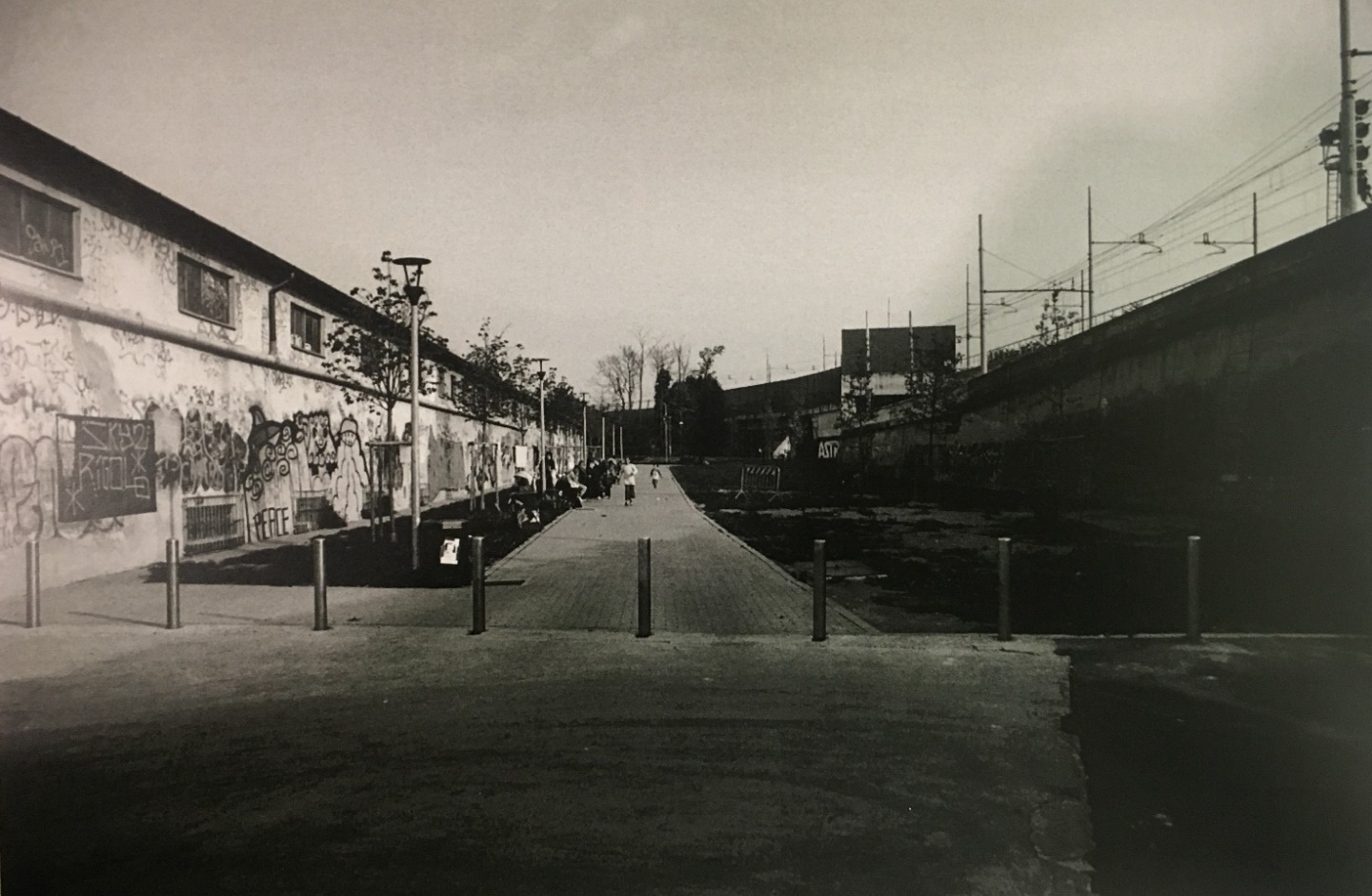 L’iniziativa Seminiamo la Lettura, promossa dal Consiglio di Municipio 2 dei Ragazzi e delle Ragazze, unisce la riqualificazione del giardino Piccola Goccia alla promozione della lettura. L’idea nasce dalla volontà di rendere più vivibile questo spicchio di città - rendendolo più bello - e dalla necessità di un avere un luogo dove leggere e ritrovarsi, in assenza e in attesa di una biblioteca rionale. Potremmo definire questa iniziativa come la realizzazione di una innovativa biblioteca a cielo aperto per un giorno: innovativa perché oltre alla lettura e scambio di libri, si incontrano gli scrittori con cui si dialoga, si creano laboratori preparatori alla realizzazione di un’opera artistica, si tengono laboratori legati all’ambiente, si coinvolgono le associazioni del quartiere, si valorizza il lavoro dei bambini e dei ragazzi che hanno pensato al progetto; all’aperto perché per un giorno viene animato lo spazio del giardino Piccola Goccia, un luogo pubblico significativo anche se “periferico”.L’iniziativa è promossa dal Consiglio di Municipio 2 dei Ragazzi e delle Ragazze nell’ambito del progetto ConsigliaMI del Comune di Milano, gestito dalla società cooperativa Spaziopensiero; è organizzata dalle scuole Primaria De Amicis (I.C. Teodoro Ciresola) e secondaria Quasimodo (I.C.Locatelli-Quasimodo) in collaborazione con Spaziopensiero, Associazione FAS, Comune di Milano, Municipio 2, Legambiente; è finanziata dal Comune di Milano. Si ringrazia Progetto Arca, Caritas Ambrosiana per la concessione dei suoi locali e RFI per la disponibilità a collaborare.PARTECIPANTIFranco Beccari, Giuseppe Carfagno, Claudia De Lillo, Giuseppe Festa, Maria Silvia Fiengo, Sandro Lecca, Annalisa Ponti, Ale Puro, Roberto Roseano, Davide Sibaldi, Moreno Burattini,  Consiglio di Municipio 2 dei Ragazzi e delle Ragazze, Comune di Milano, Municipio 2, Scuola De Amicis, Scuola Quasimodo, Genitori scuola De Amicis,  Genitori scuola Quasimodo, Associazione FAS, Associazione Legambiente, Associazione LAAV, Nati per leggere, Libreria Il covo della ladra, Casa Editrice Lo Stampatello,  Libreria Linea d’Ombra, Spaziopensiero.PROGRAMMAProgetto Murale Piccola gocciaIl murale, nato nel corso di un laboratorio tenuto dall’artista Ale Puro con i ragazzi del CdM2RR, è in fase di realizzazione e sarà terminato entro maggio 2019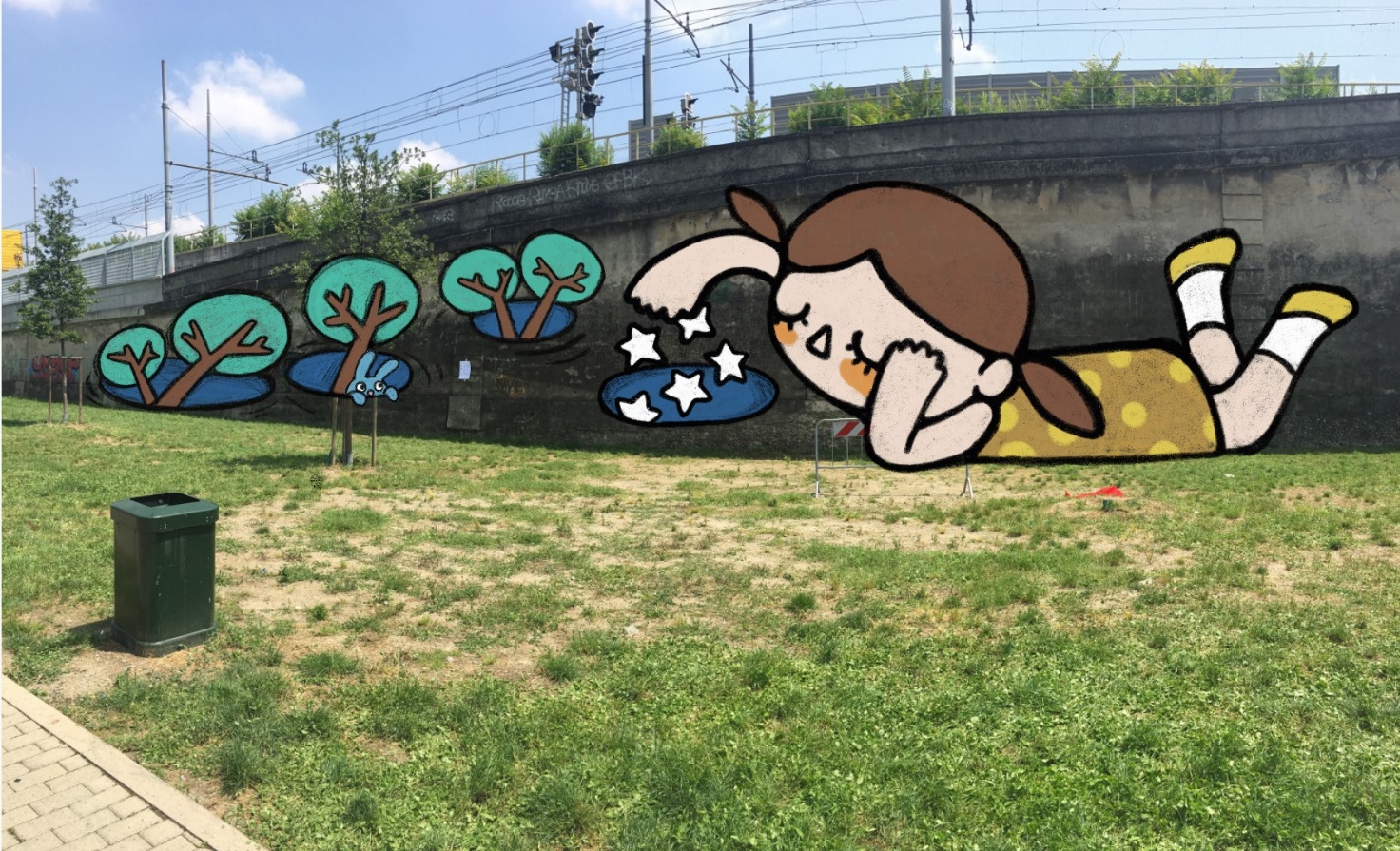 ATTIVITA’ DEL MATTINO10.00 11,30 Incontro con l’autriceELASTI alias CLAUDIA DE LILLO Il rapporto tra scrittura e social10.00 11,30 Racconti con chitarraGIUSEPPE FESTARacconti di brani tratti dai suoi libri10.00 11,30 Incontro con l’autoreDAVIDE SIBALDILa letteratura per l'infanzia e il vero significato dei supereroi10.00 11.30 Incontro con l’autoreROBERTO ROSEANOL’ardito10.00 -11,30 Letture ad alta voceLAAVFahreneitL’ombra del ventoL'uomo che piantava gli alberiL’ultimo albero in città10.00 11,30 incontro con la pediatra Mariastella CammarotaNATI PER LEGGEREL'importanza della lettura nel periodo prenatale e nei primi mesi di vita10.00 11,30 Incontro con l’autriceMARIA SILVIA FIENGOIl bell’anatroccolo10.00 11,30 Incontro con l’autoreMORENO BURATTINICome nasce un fumetto10.00 11,30 Racconti, domande e curiositàFASStorie di vita intorno ai Magazzini Raccordati11.30 13.00 Laboratorio MuraleALE PUROCome nasce un Murale11.30 13.00 Laboratorio AmbienteFRANCO BECCARICreazione bombe di semiATTIVITA’ POMERIDIANE 14.00 16.30 Incontro con l’autore e letture GIUSEPPE CARFAGNOLetture per primaria e secondaria tratte dai suoi libri14.00 16,30 Letture ad alta voceLAAVFahreneitL’ombra del ventoL'uomo che piantava gli alberiL’ultimo albero in città14.00 16,30 Lettura animata e laboratorioLIBRERIA IL COVO DELLA LADRAA caccia dell’orso andiamo!14.00 16,30 incontro con l’autrice e lettura ad alta voce ANNALISA PONTIStoria di una principessa e della sua forchetta14.00 16,30 Racconti, domande e curiositàFASStorie di vita intorno ai Magazzini Raccordati14.00 16,30 incontro con la pediatra Mariastella CammarotaNATI PER LEGGEREL'importanza della lettura anche nel periodo prenatale e nei primi mesi di vita10.00 16,30 Foto, VideoSANDRO LECCAServizio documentazione dell’iniziativaFAI VIAGGIARE I TUOI LIBRI, SCAMBIANDOLINell’arco della giornata sarà possibile fare un’esperienza di BookSharing